I Details of dispatched consignmentI Details of dispatched consignmentI Details of dispatched consignmentI.1 Country of dispatch and ISO CodeFINLAND FII.1 Country of dispatch and ISO CodeFINLAND FII.2 Certificate number (No)I.3 Country of destination and ISO CodeI.3 Country of destination and ISO Code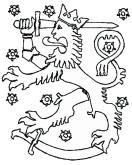 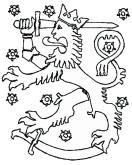 ANIMAL health certificatefor export of porcine casings
from FinlandI.4 Competent ministry of exporting countryMinistry of Agriculture and Forestry of FinlandI.4 Competent ministry of exporting countryMinistry of Agriculture and Forestry of FinlandANIMAL health certificatefor export of porcine casings
from FinlandI.5 Competent central authority of exporting countryFinnish Food AuthorityI.5 Competent central authority of exporting countryFinnish Food AuthorityANIMAL health certificatefor export of porcine casings
from FinlandI.6 Competent local authority issuing this certificateI.6 Competent local authority issuing this certificateANIMAL health certificatefor export of porcine casings
from FinlandI.7 Name and address of the consignor/exporterI.7 Name and address of the consignor/exporterI.8 Name and address of the consignee/importerI.9 Place of loadingI.9 Place of loadingI.10 Place of destinationI.11 Means of transportI.12 Date of loadingI.13 Container number(s) / Seal number(s) I.14 Number of packages I.15 Net weightI.13 Container number(s) / Seal number(s) I.16 Type of packagingI.17 Gross weightI.13 Container number(s) / Seal number(s) II Identification of the commoditiesII Identification of the commoditiesII Identification of the commoditiesII.1 Casings of animal species (scientific name(s))II.1 Casings of animal species (scientific name(s))II.2 Country of origin of casings and ISO CodeII.3 Type and name of productsII.3 Type and name of productsII.4 State or type of processingII.5 Date(s) of processingII.5 Date(s) of processingII.5 Date(s) of processingII.6 Name(s), address(es) and official approval number(s) of the slaughterhouse(s)II.6 Name(s), address(es) and official approval number(s) of the slaughterhouse(s)II.6 Name(s), address(es) and official approval number(s) of the slaughterhouse(s)II.7 Name(s), address(es) and official approval number(s) of the processing plant(s)II.7 Name(s), address(es) and official approval number(s) of the processing plant(s)II.7 Name(s), address(es) and official approval number(s) of the processing plant(s)II.8 Name(s), address(es) and official approval number(s) of the storage facilitiesII.8 Name(s), address(es) and official approval number(s) of the storage facilitiesII.8 Name(s), address(es) and official approval number(s) of the storage facilitiesII.9 Identification marks on packagesII.9 Identification marks on packagesII.10 Conditions for storage and transportCertificate number (No)III AttestationIII AttestationI, the undersigned Official Veterinarian, do hereby certify that:the casings described above were derived from animals born and raised in Finland or in another European Union Member State;the casings were derived from animals sent to slaughter from a region which according to the WOAH Terrestrial Animal Health Code was free from the following diseases: Foot-and-mouth disease, Rinderpest, African swine fever and Classical swine fever;the casings were derived from animals that were slaughtered at an approved slaughterhouse in accordance with the European Union and national legislation under the supervision of the competent authority of the country of origin. The animals were subjected to ante- and post-mortem inspection according to the conditions laid down in the relevant European Union and national legislation and were found free from contagious diseases;the casings were manufactured at (an) establishment(s) and stored at (a) storage(s) that have been approved and that are under the supervision of the competent authority;the casings were handled, produced, packed and stored under sanitary conditions in accordance with the European Union and national legislation on public health requirements; andthe casings are considered safe and suitable for human consumption or for production of food for human consumption.I, the undersigned Official Veterinarian, do hereby certify that:the casings described above were derived from animals born and raised in Finland or in another European Union Member State;the casings were derived from animals sent to slaughter from a region which according to the WOAH Terrestrial Animal Health Code was free from the following diseases: Foot-and-mouth disease, Rinderpest, African swine fever and Classical swine fever;the casings were derived from animals that were slaughtered at an approved slaughterhouse in accordance with the European Union and national legislation under the supervision of the competent authority of the country of origin. The animals were subjected to ante- and post-mortem inspection according to the conditions laid down in the relevant European Union and national legislation and were found free from contagious diseases;the casings were manufactured at (an) establishment(s) and stored at (a) storage(s) that have been approved and that are under the supervision of the competent authority;the casings were handled, produced, packed and stored under sanitary conditions in accordance with the European Union and national legislation on public health requirements; andthe casings are considered safe and suitable for human consumption or for production of food for human consumption.Done at (place) Date  Official stamp (1) Official stamp (1) Signature of the official veterinarian (1)Signature of the official veterinarian (1)Signature of the official veterinarian (1)Signature of the official veterinarian (1)Official stamp (1) Official stamp (1) Name clarification and official position in capital lettersName clarification and official position in capital lettersName clarification and official position in capital lettersName clarification and official position in capital lettersOfficial stamp (1)  (1)  Signature and stamp must be in a different colour to that of the printed certificate (1)  Signature and stamp must be in a different colour to that of the printed certificate (1)  Signature and stamp must be in a different colour to that of the printed certificate (1)  Signature and stamp must be in a different colour to that of the printed certificate (1)  Signature and stamp must be in a different colour to that of the printed certificate (1)  Signature and stamp must be in a different colour to that of the printed certificate